Главным  редакторам  «Волжская Новь», «Мой поселок»Сайт администрации  Волжского района	Главам городских и сельских поселений(для размещения  на сайте  и СМИ)ИНФОРМАЦИЯ27.09.2018 состоялось координационное совещание руководителей правоохранительных органов Волжского района Самарской области  с участием  председательствующего координационного совещания - прокурора района  Шуваткина А.В.,  руководителя следственного отдела по г. Новокуйбышевск СУ СК России по Самарской области Докучаева П.Н., начальника  О МВД России по Волжскому району  Фомина П.А., начальника ОСП ФССП России по Волжскому району Казрян В.В., исполняющего обязанности начальника ОНД и ПР г.о. Кинель и муниципальных районов Волжский и Кинельский УНД и ПР ГУ МЧС по Самарской области Шишкина В.А. по вопросу работы правоохранительных органов Волжского района Самарской области по выявлению и расследованию преступлений небольшой и средней тяжести.В рамках данного координационного совещания проведен анализ  эффективности принимаемых правоохранительными органами района мер, по профилактике и предотвращению совершения преступлений в означенной сфере.По результатам совещания приняты конкретные меры, запланированы  мероприятия, направленные на укрепление законности и обеспечения  правопорядка по повышению эффективности  деятельности  правоохранительных  органов  направленные на стабилизацию обстановки в рассматриваемой сфере на территории района.Прокуратурой района результаты исполнения данного  координационного совещания взяты на контроль.Прокурор районастарший советник юстиции							    А.В. ШуваткинП.В. Венцов 339-74-66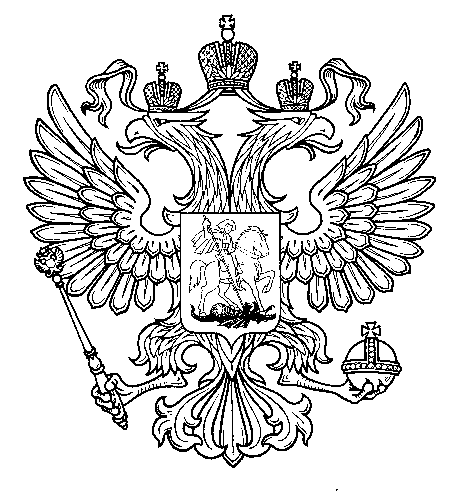 ПрокуратураРоссийской  ФедерацииПрокуратура Самарской областиП Р О К У Р А Т У Р АВолжского районаул. Мечникова, д. 54а, Самара, 4430308 (846) 339-74-25 (27)___________ № ________________________